PCC New Logo – Celebrating 60 Years of the PCC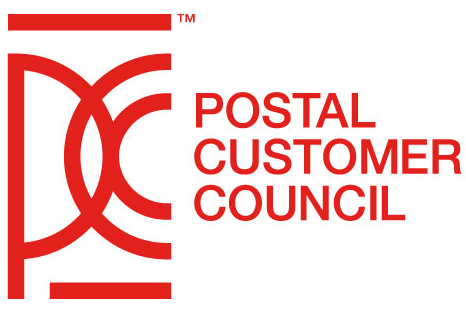        Celebrating 60 Years of the PCC\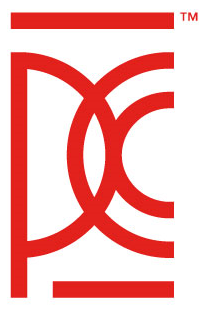 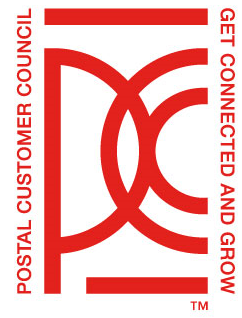 